Pressepaket Musicare: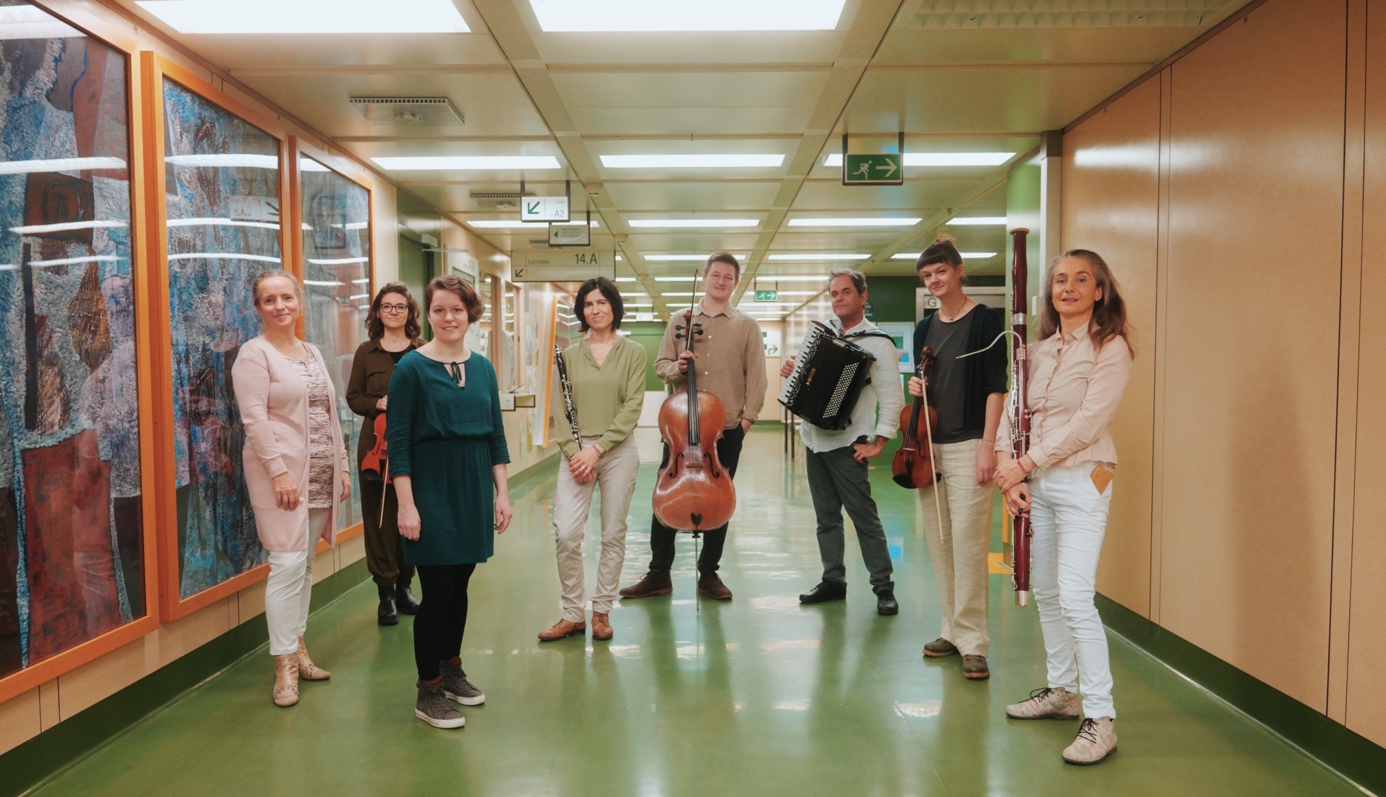 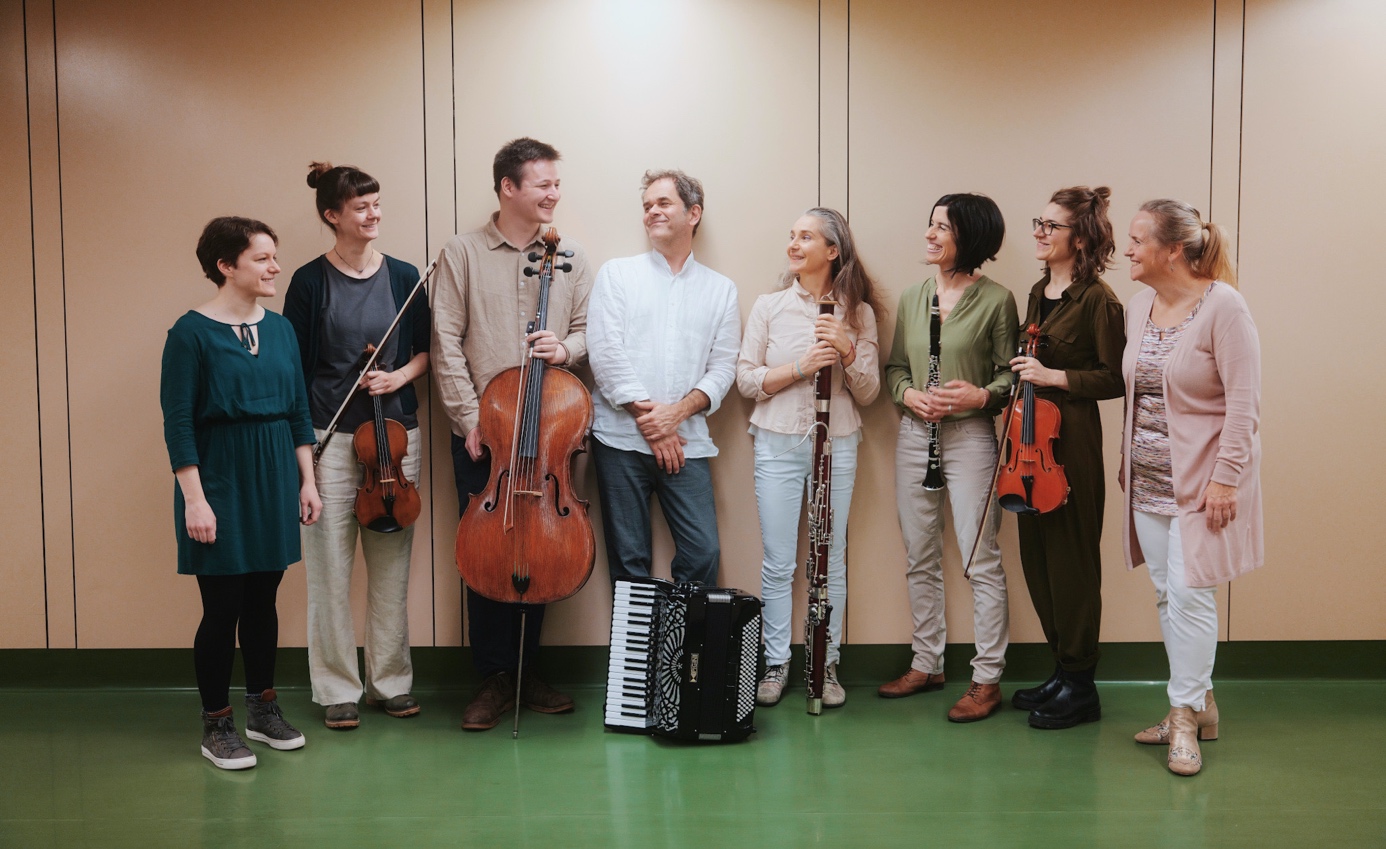 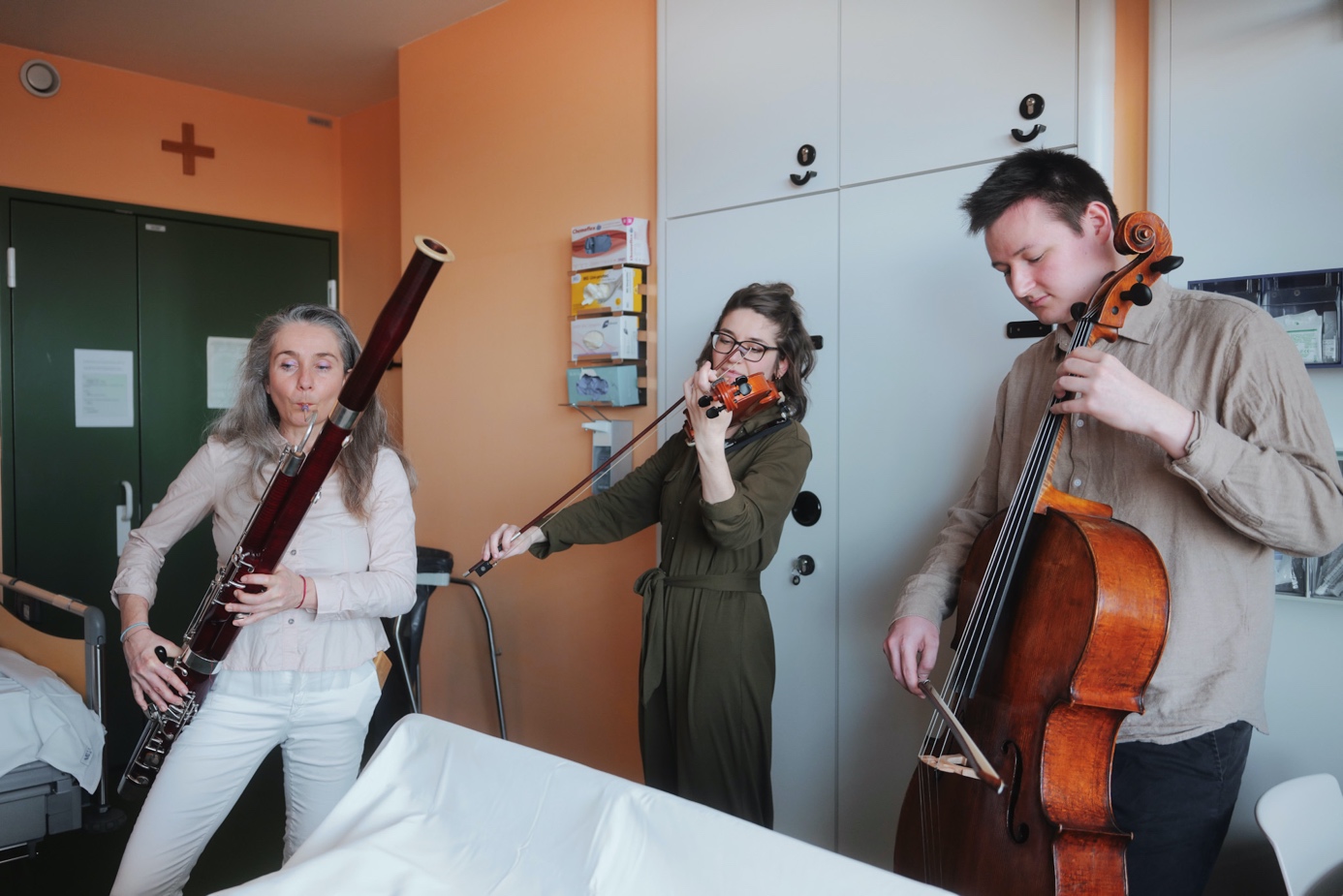 